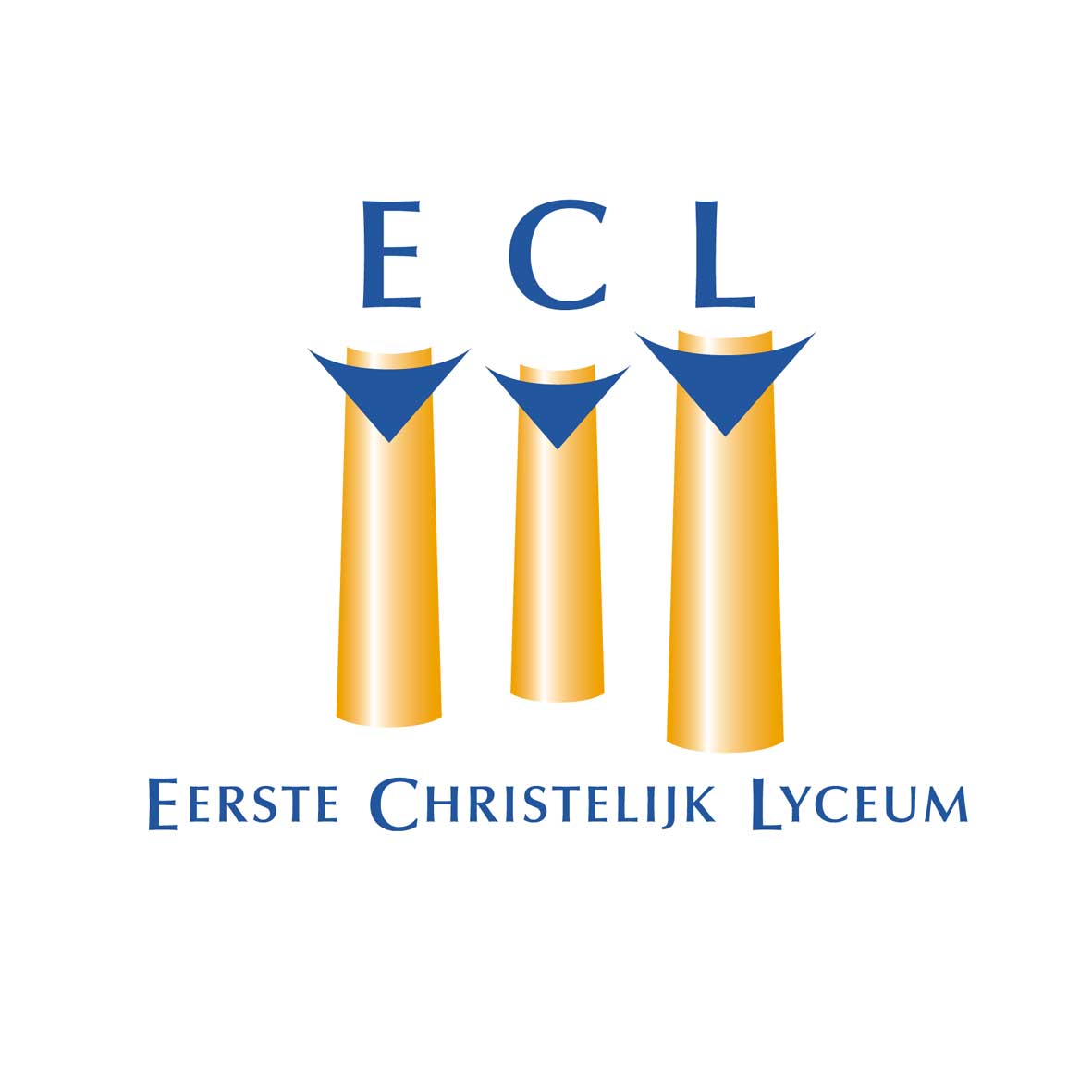 InleidingVoor de onderstaande tekst is aansluiting gezocht bij het “Nationaal Onderwijsprotocol tegen Pesten”. De schoolleiding is verantwoordelijk voor deze tekst en steunt elke maatregel die pesten voorkomt en/of tegengaat.VoorwaardenHet aanpakken van pesten heeft alleen zin als aan een aantal voorwaarden wordt voldaan:Pesten moet als een probleem worden gezien door alle direct betrokken partijen: personeel, ouders en leerlingen (gepeste kinderen, pesters én de zwijgende middengroep).De school moet het pestprobleem voorkomen. Een preventieve aanpak bestaat onder meer uit de behandeling van het onderwerp tijdens de sociale vaardigheidslessen, waarin regels ter voorkoming worden vastgesteld.Duidelijk stelling nemen tegen het pesten. Als pesten desondanks toch optreedt, moeten personeelsleden dat kunnen signaleren en de veiligheidscoördinator informeren. De veiligheidscoördinator bekijkt per geval welke stappen kunnen/moeten worden ondernomen voor een directe aanpak. Alle gevallen worden geregistreerd in een speciaal registratiesysteem en doorgegeven aan degene die het pesten signaleerde, de mentor en de afdelingsleider.Weigert een personeelslid, veiligheidscoördinator, mentor of de schoolleiding het probleem aan te pakken, gebeurt dit op onjuiste wijze, of heeft de aanpak geen resultaat, dan is inschakeling van de vertrouwenspersoon nodig.Deze zes voorwaarden vormen de basis voor zes aanbevelingen om het pestprobleem op onze school aan te pakken. De aanbevelingen monden uit in een vijfsporenaanpak. VijfsporenaanpakDe vijfsporenaanpak tegen pesten bestaat uit:Aandacht voor het gepeste kind, in de vorm van opvang, adviezen, bemiddeling en eventueel doorverwijzen naar onderwijshulpverlening.Aandacht voor de pester, in de vorm van gesprekken of doorverwijzing naar hulpverlening. Naast de noodzakelijke berisping wordt ook hulp geboden.Aandacht voor de zwijgende middengroep, in de vorm van het mobiliseren van deze groep.Aandacht aan de docent en mentor, o.a. in de vorm van dit pestprotocol, maar ook in de vorm van achtergrondinformatie over pesten, zoals signalen, oorzaken, gevolgen en concrete aanpakmogelijkheden (bv. lesmateriaal)Informatie voor de ouders, o.a. in de Schoolgids, maar ook op ouderavonden.Aanpak op het ECL InleidingDe bovengenoemde uitgangspunten leiden tot het volgende.Alle personeelsleden van het Eerste Christelijk Lyceum beschouwen pesten als iets dat absoluut niet kan. Zij vinden dat de school voor iedereen, voor alle leerlingen en personeelsleden, veilig moet zijn. In geval van pesten wordt er door het personeel en de schoolleiding onmiddellijk stelling genomen en ingegrepen. Hoe gaat dat?Er worden achtereenvolgens drie acties ondernomen: 1) de pestkop(pen), 2) het slachtoffer en 3) de klas of groep leerlingen wordt benaderd.Al deze acties samen (ten opzichte van pester, gepeste en klas) vormen het zogenaamde pestprotocol. Dat is dus een aantal maatregelen dat onmiddellijk genomen wordt als er sprake is van pesten. De veiligheidscoördinator is de spil van alle acties en onderneemt de acties in nauw overleg met de mentor en de afdelingsleider.De pestkop(pen)Allereerst moet de pestkop bij de veiligheidscoördinator komen om tekst en uitleg te geven. In dit gesprek wordt bekeken welke actie het best genomen kan worden. De veiligheidscoördinator kan overgaan tot combinaties van de volgende acties: 1) in alle gevallen worden degene die het heeft gesignaleerd, de mentor en de afdelingsleider geïnformeerd over de, te ondernemen en/of reeds ondernomen maatregelen. 2) inschakelen van de mentor of de afdelingsleider. 3) inschakelen van de coördinator mediation. 4) zelf bemiddelen tussen de pester en de gepeste. Eventuele sancties worden opgelegd door de afdelingsleider.Gaat de pester toch gewoon door, dan worden de ouders door de afdelingsleider ingelicht (als dat al niet gebeurd is). Als uiteindelijk niets helpt, dan schorst de school (als dat al niet gebeurd is) de desbetreffende leerling. In het uiterste geval kan definitieve verwijdering van school volgen.Het slachtofferZoals je misschien weet - hopelijk niet uit eigen ondervinding - doet pesten veel pijn. Soms gebeuren er bij pesten verschrikkelijke dingen. Er zijn mensen die hun leven lang last blijven houden van alle vernederingen die ze hebben moeten ondergaan toen ze op school zaten. Daarom heeft het Eerste Christelijk Lyceum zorg voor de gepeste leerling. Deze zorg wordt gecoördineerd door de veiligheidscoördinator.De klas of groepTenslotte is er de klas of groep, waarin het allemaal gebeurt en die het allemaal laat gebeuren! Pesters kunnen immers hun gang gaan omdat ze meelopers in de klas hebben die ook een beetje meedoen (want ze zijn bang dat ze anders zelf gepest worden!) En de rest van de klas staat erbij en kijkt ernaar…. Aan de klas wordt door de mentor drie dingen duidelijk gemaakt. Ten eerste dat pesten absoluut niet kan en waarom dat zo is. Verder wordt aan de klas, incl. de pestkoppen en de gepeste leerling(en) duidelijk gemaakt dat er een groot verschil zit tussen pesten en plagen en wat dat verschil precies is. Tenslotte wordt met iedereen in de klas bekeken wat de mogelijkheden zijn om een einde te maken aan het pesten in de klas en wat iedereen daarvoor kan doen.De veiligheidscoördinatorDe afdelingsleider, de mentor en de coördinatoren mediation kunnen pas wat doen als zij weten dát er gepest wordt en waar en wanneer en hoe en wie daarbij betrokken zijn. De meeste keren merken zij dat gauw genoeg, maar soms ook niet. Pesten kan soms heel geniepig gebeuren en bijna onopgemerkt omdat iedereen bang is om er iets van te zeggen. Dan kun je altijd zelf naar de veiligheidscoördinator. Deze staat klaar om je te helpen als je een klacht hebt over pesten. Dat kan zijn omdat jij ziet gebeuren dat er wordt gepest in jouw klas of in een groepje waar jij bij hoort. Je vindt het moeilijk om er iets aan te doen. Het kan ook zijn dat je zelf gepest wordt en je besluit om steun te vragen. Je kunt dan contact opnemen met de veiligheidscoördinator (de heer G. Tervoort).Mediation Als twee leerlingen ruzie hebben, wordt dit gemeld aan mevrouw Cooke en de heer Tervoort. Zij coördineren een groep van 27, tot mediator opgeleide, leerlingen. Deze leerlingen helpen, indien gewenst, de leerlingen die ruzie hebben naar het zoeken van een oplossing. Er worden nooit leerlingen bemiddeld door jongere leerlingen of klasgenoten/vrienden/vriendinnen. De mediators zijn onpartijdig en geven beide leerlingen de kans om alles, op basis van openheid en gelijkheid, te bespreken.Tijdens zo’n mediation (bemiddeling) wordt vooraf afgesproken dat alles wat besproken wordt, vertrouwelijk is. De mediators zetten op het eind van het gesprek de gemaakte afspraken op papier, waarna een vervolgafspraak gemaakt wordt om te kijken of de bemiddeling geholpen heeft en de afspraken nageleefd zijn